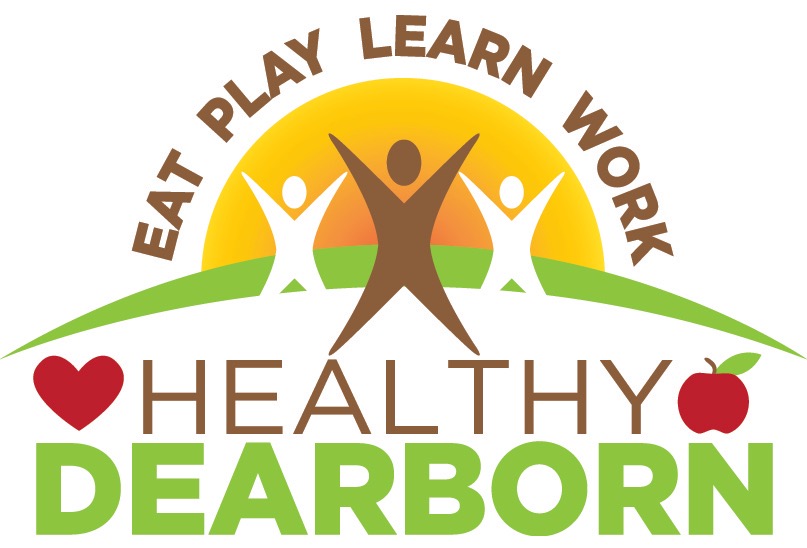 المُحادثات المُجتمعية لديربورن الصحية

عروض تقديمية بواسطة:طلاب أكاديمية الصحة البيئية إلى العمل (EHRA) ونقاش حول جودة الهواء وتوصيات للعمل.          ديفيد نوروود؛ مدينة ديربورن: حول خطة النقل الجديدة متعددة النماذج لمدينة ديربورن وعن فعالية الشوارع المفتوحة في حيكم.الزمان:26 من سبتمبر/أيلولمن الساعة 6:30 م وحتى الساعة 8 مساءًاالمكان:قاعة مدرسة سالينا المتوسطة2623 Salina Street, Dearborn 48120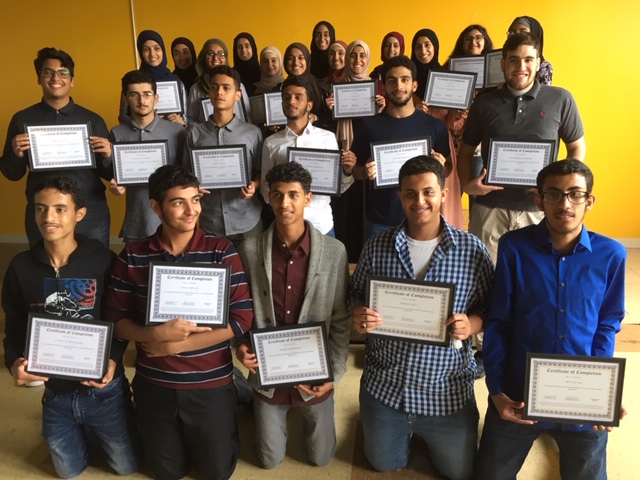 الجميع مرَحب بهمجانًا

نُوفر ترجمة إلى العربيةالمُرطبات متوفرةنُريد أن نسمع منكمللمزيد من المعلومات:سارة قليشر
(313) 378-7052
sgleicher@ci.dearborn.mi.us
HEALTHY DEARBORN COMMUNITY CONVERSATIONS

Presentations by & conversations about:
· EHRA High School Students on air quality &   
    recommendations for action!
·  David norwood, City of Dearborn on the city’s
    new multi-modal transportation plan and Open 
    Streets event in your neighborhood!WhenSeptember 26th6:30 pm – 8:00 pmWhereSalina Intermediate School Auditorium2623 Salina Street, Dearborn 48120Everyone welcome!FREE!

Arabic Translation providedRefreshments
Provided!We want to hear from you!FOR MORE INFO:Sara Gleicher
(313) 378-7052
sgleicher@ci.dearborn.mi.us